Demand for School Quality in the Pre-School YearsFebruary 2010* and Stephen Machin***	Centre for Longitudinal Studies, Institute of Education**	 Department of Economics, University College London and Centre for Economic Performance, London School of Economics.AbstractIn this paper, we consider the demand for school quality amongst parents with young pre-school children. We undertake two sets of empirical analysis, the first studying house moves amongst families with young children in the UK in the early 2000s, and the second studying house price premia associated with school quality for this cohort of young children before they enter school. We present results showing that education related house moves frequently occur in the pre-school years and that parents are prepared to pay significant sums of money to buy a house located near to better performing primary schools, even before their children reach school starting age. We interpret this as showing that there is evidence of a strong demand for school quality in the early years as parents (especially more educated and well-to-do parents) ‘gear up’ their quest for what they perceive to be better schooling for their children before they start school.Keywords: House moves; House prices; School quality.JEL Classifications: C21; I20, H75; R21.AcknowledgementsWe would like to thank Lorraine Dearden, Steve Gibbons and participants at the Institute for Social and Economic Research at the University of Essex and the Economics of Education and Education Policy in Europe final conference at LSE for helpful comments and suggestions on an earlier version of this paper.1. Introduction	Clear evidence that school quality matters comes from the literature on parental willingness to pay for what they perceive to be higher quality schooling. A by now large literature reaches this conclusion by estimating hedonic price equations relating house prices to observable measures of school quality (see Gibbons and Machin, 2008, or Black and Machin, 2010, for up to date surveys of this literature). A lot of the research in this area finds that school quality is capitalized into significantly higher housing valuations in many different settings across the world.  	In this literature on housing valuations, it is typical to correlate house prices with measures of school quality whilst children are at school. One key issue, that remains completely unexplored to date, is the extent to which the often sizable empirical connections between house prices and school performance could arise from the strategic behaviour of parents moving house into locations where they perceive there to be superior school performance. Highly pertinent to this is the question of whether parents try to move house before their children start their school careers. Existing work has not been able to say much about these important questions, since it is rare to have a data source connecting housing transactions to schools that can be matched to data on the demographic make up of households with children in their early years.	In this paper, we are able to offer the first evidence on this issue using rich data from the Millennium Cohort Study (MCS), a cohort of around 19,000 children born in the UK at the start of the 2000s. The data contain information on whether parents move house for education related reasons in the pre-school years. We are also able to link house prices to measures of school quality for a sample of young children and their families in the UK. We can therefore address the question of whether parents move house in the pre-school years to get their children into better performing primary schools both by analysing survey data on actual house moves, and on reasons for moving, together with looking at house price transaction data matched to measures of local school quality.We present results showing that education related house moves do in fact frequently occur in the pre-school years. We also report evidence showing that parents are prepared to pay significant sums of money to buy a house located near to a better performing primary school, even before their children reach school starting age. We interpret this as compelling evidence for the hypothesis of strong demand for school quality in the early years as parents (especially more educated and well-to-do parents) ‘gear up’ their quest for what they perceive to be better schooling for their children before they actually start school.These are potentially important findings for those who assert that early age outcomes matter strongly for later life as education in the early years are a key predictor of later economic and social success (see, inter alia, Blau and Currie, 2006, or Heckman and Masterov, 2007). They also provide some evidence on a mechanism that can explain why children start school with significant differences in measured academic ability (Goodman et al, 2009). The sorting of better resourced parents of school age children into areas with better performing schools in the pre-school years are very likely to be a key determinant of academic surpluses and deficits that different children face at the beginning of their school careers.The rest of the paper is structured as follows.  In Section II we present evidence on the extent to which moving house occurs for families with young children, placing a particular emphasis on documenting the extent to which people move for education related reasons and identifying the characteristics of children and families who are more likely to do so. Section III presents a more formal statistical analysis reporting estimates of equations relating house prices to measures of school performance and other possible aspects of parental demand for schooling.  Section IV concludes.II. Moving House in the Pre-School YearsThe first analysis we report upon is based on survey evidence on reasons for house moves drawn from the UK Millennium Cohort Study (MCS).  The MCS is a longitudinal survey of around 19,000 children born in the UK over a 12-month period from 2000 to 2001 and living in selected UK wards. The first survey (MCS1) took place when the children were around nine months old. Follow up interviews took place when the children were three (MCS2) and five (MCS3) years old. MCS Data on Moving House	Information on moving house is captured in the MCS in two ways. Firstly, parents of MCS cohort members were asked whether they moved house between sweeps of the MCS. In addition, we can also work out house moves from postcode changes across sweeps. Both of these show a strong, although not perfect, correspondence. As such, we look at both in our empirical analysis. Reassuringly the messages that emerge about the determinants of house moves – and the reasons for them – are extremely consistent for both mobility measures.	The residential moves we can define are respectively between survey sweep 1 (MCS1) and sweep 2 (MCS2), and between sweep 2 (MCS2) and sweep 3 (MCS3). The three sweeps of the surveys took place at child ages 9 months, 3 years and 5 years. Given the slight difference in time elapsed between survey sweeps Table 1 shows annualised moving rates between the sweep 1-2 and sweep 2-3 periods.  Since – as we discuss in more detail below – our principal focus is on moves for education-related reasons we not only look at the full sample of MCS families, but also focus upon those families where the cohort member is the oldest sibling. The reason for doing so is obvious, namely that house moves for education-related reasons may well have already occurred if there are older siblings in the family.	Table 1 shows high levels of residential mobility for the MCS cohort. The annualised rate of mobility is 13 percent for all MCS households between sweeps 1 and 2 and 8 percent between sweeps 2 and 3. For the MCS households where the cohort member is the oldest child comparable percentages are 17 and 9 percent respectively.Moving House Across the Life Cycle	Before looking in detail at reasons for moving, it is necessary to acknowledge that the MCS is a particular cohort of children and parents. In the period we study, the MCS children are young and it is well known that residential mobility is higher amongst families with small children. This is corroborated by Figure 1, which shows mobility rates for different types of households in the British Household Panel Study (BHPS). The Figure (taken from Buck, 2000) shows around 15 percent of families with a child under 5 move compared to less than 10 percent of families with children aged between 5 and 15.  Reasons For Moving House in the MCS	One very nice feature of the MCS is that it contains detailed information on the reasons for moving house. Importantly from our perspective (and this is not the case in many other surveys which contain data on residential moves) one of the possible responses parents can give for moving house is for ‘Children’s education’.	Table 2 summarises reasons given for moving, for the full sample of movers and for those where the cohort member is the oldest child. Given our focus on families with small children, it is not surprising that the most popular reason given for moving is ‘larger or better home’. Around half of movers state this for both samples in both sweep 1-2 and 2-3 situations. In sweep 1-2 moving for ‘Children’s education’ is the third highest reason (at 11 percent for the full sample and slightly higher at 13 percent for the oldest child sample).  In the sweep 2-3 comparison it is the second most popular reason and is cited more frequently, presumably as children get closer to school starting age, at 18 percent for all movers and 20 percent for movers where the cohort member is the oldest child.	The survey evidence on MCS children thus reveals that quite a sizable number of parents say they move house for education related reasons before their children start school.  One natural question that follows is whether the characteristics of people moving for education related reasons are any different from house movers in general and we turn to this next.      Empirical Models of Moving HouseThere is a large micro-data based literature that studies what kinds of people are more likely to move house (see Boheim and Taylor, 2002; Hughes et al., 2007; Boyle et al., 2008; Ketende and MacDonald, 2008). A lot of this estimates descriptive empirical models in an attempt to ascertain the types of people have higher moving probabilities. We also begin in this vein, first to document the characteristics of MCS families who move house for any reason, then studying whether one can see differences between those who move for education-related reasons relative to moving for other reasons.The probability of moving house for family i can be modelled by means of a simple probit of the form:where the binary dependent variable M equals 1 for those who move and 0 for those who do not, Φ(.) denotes the standard normal distribution function, the elements of the X vector are the characteristics of MCS families we study and u is an error term.  The X’s we look at here are as follows: gender of child, mother’s age, education and ethnicity, lone parent status, household income and housing tenure.	Once we have established a set of characteristics of house movers we are then interested in whether these differ between parents moving for education-related reasons and those who move for other reasons.  To study this we estimate a conditional probit model of the probability of moving for education related reasons conditional upon moving as follows:where E is a binary variable equal to 1 for families moving for education-related reasons and 0 otherwise.	Table 3 shows marginal effects (and associated standard errors) from probit models of moving house (equation (1)) for the sweep 1-2 and 2-3 time periods.  Three specifications are reported for each, with survey and postcode based mobility measures for the full MCS samples and, because these are so similar, just the survey based mobility measure for the oldest child samples.  From these descriptive statistical models, one can identify a number of important characteristics of MCS families who have higher probabilities of moving house. 	It is evident across all the specifications in the Table that:- MCS children with older parents are less likely to move;- higher income families are more mobile;- parents with higher educational qualifications are more likely to move;- families in social housing or rented properties are more likely to move.	This somewhat heterogeneous set of findings (i.e. individuals with higher and lower economic status characteristics) is in line with other work on the characteristics of people who are more residentially mobile.  From our perspective, it is not these results that interest us per se, but whether the types of MCS families who move for education-related reasons are similar or different to other movers.  We turn our attention to this in Table 4 which shows the marginal effects from the conditional probability models described in equation (2) above. The results do indeed show that the characteristics of people who move house for education-related reasons relative to other reasons are different.  It is very clearly the higher economic status families who are more likely to move for education-related reasons.  Indeed, the estimates in the Table show significantly higher probabilities of moving for education related purposes for younger parents, those with more income and higher educational qualifications.  Lone parents and those in social housing are significantly less likely to move for education-related reasons, confirming that economic status is a very strong determinant of moving house for education.  Focussing on Test Scores of Children	Given the finding that parents with higher levels of economic status are significantly more likely to move house for education-related reasons it is also interesting to look at whether children of different abilities are more likely to be in households that move for this reason. We can study this because the MCS tests children in their pre-school years.	At age 3, the MCS contain two cognitive tests that measure slightly different aspects of ability. The first test is the British Ability Scale (BAS), which is a naming vocabulary test where children are asked to identify a range of items. This test assesses the expressive language ability of children. The test is individually administered and asks the child to name a series of pictures of everyday items. The second outcome measure is the School Readiness Composite, which is comprised of six subtests of the Revised Bracken Basic Concept Scale. It measures children’s knowledge of those ‘readiness’ concepts that parents and teachers traditionally teach children in preparation for formal education (Bracken, 1998). The test has been designed for children aged between two years six months and seven years eleven months. The six subtests that make up the assessment are used to test children’s basic concepts of colours, letters, numbers/counting, sizes, comparisons and shapes. In addition to the cognitive tests, the MCS measures the behavioural development of the children using the Strength and Difficulties Questionnaire (SDQ). The SDQ is a behavioural screening questionnaire for three- to 16-year-olds (Goodman, 1997, 2001; Goodman et al., 1998). It consists of 25 items that generate scores for subscales measuring: conduct problems, hyperactivity, emotional symptoms, peer problems and pro-social behaviour. The items are assessed via parental report, normally by the mother, in the computer-assisted self-completion module of the questionnaire.	We add these tests to equation (2) to consider whether children with higher test scores are more likely to move for education-related reasons. The results are reported in Table 5.  The hypothesis of increased mobility for education for higher test score children is confirmed in two sets of models, namely those that do and do not condition upon the X variables from the earlier models.  Children with higher cognitive test scores (there is no significant relation with the behavioural tests) are indeed more likely to move for education-related reasons in their pre-school years.	The findings of this Section confirm there to be a significant early years demand for education from parents who wish to move house for education-related reasons, and that this is a phenomenon that occurs quite widely for families with pre-school children.  Moreover, it is young children from more well-to-do families that are significantly more likely to move house for education-related reasons and the children themselves are higher achievers in tests administered to them in their pre-school years.  III. House Prices and School Performance Before School Starting Age	Our second piece of empirical research attempts to uncover evidence of a significant demand for education from parents with young pre-school children. In this section we report finding which show parental willingness to pay for education derived from hedonic pricing models applied to the housing market (see Shepperd, 1999, for a review of these methods).Linking Land Registry Data to the MCS	Whilst we see house moves in the MCS data, we do not observe the monetary values of houses.  However, we do have detailed postcode data and so have matched Land Registry house price data (covering all house price transactions that occur in the UK) to these MCS postcodes.  Given there are around thirty housing units per household and we know the date of the transaction in the Land Registry data we are confident that we match the actual transactions to the MCS address. One significant issue that arises is that the coverage of postcodes in the MCS is a very small proportion of all postcodes. This is, first and foremost, because of the ward-based sampling in MCS (where 376 wards out of around 10,700 UK wards formed the sampling frame).  Second, we need to focus on England since school performance data is only available to match to the housing transactions data.  We thus end up in 2005 with matched transactions/moves in only 3 percent of the total population of postcodes in the Land Registry data. This evidently raises issues of representativeness (or otherwise) of the postcodes with house moves contained in the MCS.We therefore examine whether the MCS postcodes are a representative sample of postcodes.  We do so by studying whether prices and characteristics of houses are different for MCS postcodes compared to others.  The way in which we do this is to estimate a log(price) equation relating price to a dummy variable indicating whether or not the transaction occurs in an MCS postcode (or not) and to house characteristics (Z).  For transaction i in postcode j in town t this equation can be represented as:where ε is an error term.  Estimates of θ show whether or not the prices of homes in MCS postcodes are different to those in other non-MCS postcodes and in the reported estimates we consider specifications that respectively include and exclude the Z-vector and that include and exclude a full set of town dummies (around 15,200) to control for disaggregated spatial variations.	Estimates of θ from the various different specifications of equation (3) are given in Table 6. Their pattern is reassuring for issues to do with the possible systematic selection of MCS postcodes. In fact the estimates show there to be no significant differences in house prices for sales in the postcodes contained in MCS as compared to the much larger sample of postcodes that are not.    Estimated House Price Equations	Given the findings on representativeness in Table 6, we now move on to the MCS linked sample of house prices and survey data to explore the extent to which parents value school quality in terms of their house move behaviour whilst children are of pre-school age.  We do so by estimating hedonic valuations of willingness to pay from house price equations for MCS cohort member i in postcode j in time period t of the form:where S is a (lagged) measure of primary school quality (of which we consider several – see the discussion below), Z is a set of house characteristics, X is characteristics of the cohort member and their family, f denotes a postcode specific fixed effects and υ is an error term. 	In the literature (began by the seminal work of Rosen, 1974) equations like (4) have been used to infer the implicit price (and therefore the willingness to pay, or household demand) for particular amenities.  The one we wish to focus upon is school quality so that, from an empirical perspective, the critical feature of accurately determining π, the implicit price of school quality, is that we are able to isolate the sources of spatial variation in the supply of this particular amenity that is uncorrelated with other determinants of housing prices.  This is not necessarily an easy task and the literature has moved in various directions to try to more accurately pin down the implicit price of school quality.  	We are able to take a different approach to most work in the area owing to the fact that, subject to accurate matching, we have detailed survey data on the children and families living in the houses that were bought and sold.  All other existing studies, to our knowledge, do not have such rich data and therefore sometimes have to resort to quite complex statistical modelling strategies.  Using the MCS data we are able to condition out a large number of observables that may be correlated with school quality and other amenities that affect house prices.  We are also able to control for detailed spatial fixed effects as we have multiple transactions within postcodes. Thus, the estimates we report condition on a large number of household, child and family characteristics and, in the more detailed models with postcode fixed effects do so, within postcodes where one would think housing characteristics are reasonably homogenous.Basic Empirical Models of House Prices and Primary School Performance	We begin with the kind of house price equation which has by now become quite common in the literature (see Gibbons and Machin, 2008 or Black and Machin, 2010). This simply models S as the average end of primary school test score performance for schools. In the context of England we use the 'headline' primary school statistic, the percentage of children achieving level 4 or higher in their key stage 2 exams.	Table 7 shows estimates of π, the sensitivity of house prices to local school performance, from these models. The reported coefficient on key stage 2 performance (KS2) can be interpreted as the impact of a standard deviation increase in KS2 on log house prices.  Column (1) of the upper panel of the Table shows there to be a sizable impact in terms of raw correlations, of the order of .24 of a standard deviation. Once controls and/or postcode fixed effects are included this falls, but remains strongly significant, at .06 of a standard deviation in the most stringent model reported in column (4) of the upper panel. This magnitude is very much in line with the 'consensus' estimates in the broader literature (see Gibbons and Machin, 2008, or Black and Machin, 2010).	In the house price-school quality literature quite a lot of attention has been placed upon the consequence of possible measurement errors in the school quality variables entered as independent variables.  Frequently researchers average measures over several periods in an attempt to ameliorate problems of attenuation bias owing to such measurement errors.  We take this approach in the lower panel of the Table.  In most of the models the estimated coefficients do rise a little, though not by that much, once two year averages (for 2003 and 2004) are entered in place of the single period (2004) measure.  For the detailed model including the full set of controls and postcode fixed effects (specification (8)) the estimate actually falls a little, to .053, but remains statistically significant and is very similar in magnitude to the estimate of .060 from the single period measure (specification (4)).	Our results support other work on valuing English primary schools. However, they  highlight that such house price-school quality connections exist even in the pre-school years. Findings indicate parents are willing to pay quite sizable amounts to move into a house in the catchment are of a primary school with superior key stage 2 performance before their children reach school age.   Which Aspects of School Performance Matter More?	There are exceptions (like Brasington and Haurin, 2006, and Gibbons, Machin and Silva, 2008) but not much work in this area considers different measures of school quality.  This is evidently not because authors do not want to do so, but they are often constrained by data limitations.  However, this may be a concern especially since inferring school quality house price premia from end of school levels of performance is not what the school effectiveness literature (see, inter alia, Mortimore, 1991 or Teddlie and Reynolds, 1999), nor the literature on how to best measure school outputs (see Todd and Wolpin, 2003, or Leckie and Goldstein, 2009), would argue best measures what a school does to children’s education.  In fact, many would argue that what parents want to do is get the best value added for their children during their school years (i.e. the best improvement relative to the level of child achievement at school entry).  	In Table 8 we therefore measure school quality by value added in the primary school years. As with the level of key stage 2 there is a positive house price premium associated with higher value added. However, in the most stringent specifications the effects are only borderline significant and are smaller in terms of magnitudes at just over .02 of a standard deviation.	In Table 9 we enter both school quality variables and it turns out that the premium associated with key stage 2 is empirically more important than the premium associated with value added.  Indeed, in the most stringent models only the key stage 2 coefficient is statistically significant. Thus, despite the common sense notion that value added is what parents are most likely to pay for, our results suggest the headline (much higher profile) key stage 2 end of school level of performance is valued by more in the housing market.  IV. Concluding RemarksIn this paper we study the demand for better school quality amongst parents with young children. Our analysis is based on two sets of empirical analysis, the first studying house moves amongst families with young children in the UK in the early 2000s, and the second studying house price premia associated with school quality for this cohort of young children before they enter school.Our approach contrasts with that taken by most of the literature on valuing school quality in at least two important ways.  First, we look at house moves and the relation between house prices and school quality before children enter school.  To our knowledge this has not been done in the literature before, even though many people take very seriously the notion that parents (especially more educated and well-to-do parents) do in fact ‘gear up’ their quest for what they perceive to be better schooling for their children when their children are at an early age.  Second, we use survey data where we have rich information (that is lacking in almost all hedonic valuations of school quality) on children and their parents, together with detailed housing attribute data.  Again, we are not aware of existing work that is able to implement this approach and thus the fact that our reported results display similarities with the research based on very different data is both reassuring and encouraging.  We present results showing that education related house moves do occur in the pre-school years and that parents are prepared to pay significant sums of money to buy a house located near to better performing primary schools before their children reach school starting age. We interpret this as compelling evidence for the hypothesis of strong demand for school quality in the early years. Indeed, it confirms that the phenomenon of 'selection by mortgage' is a very real one, even for families with early years children and this strategic motive for influencing school choice begins even before they actually start school. Finally, these findings matter as they identify a source of the inequality of academic abilities seen amongst children as they start school since children with higher pre-school cognitive abilities are more likely to move house - and their parents more willing to pay more to do so - in the pre-school years.ReferencesBayer, P., F. Ferreira and R. McMillan (2007) A Unified Framework for Measuring Preferences for Schools and Neighborhoods, Journal of Political Economy, 115, 588-638.Black, S. (1999) Do Better Schools Matter? Parental Valuation of Elementary Education, Quarterly Journal of Economics, 114, 577-599.Black, S. and S. Machin (2010) Housing Valuations of School Performance, forthcoming in E. Hanushek, S. Machin and L. Woessmann (eds.) Handbook of the Economics of Education, Amsterdam:  Elsevier.Blau, D. and J. Currie (2006) Pre-School, Day Care, and After-School Care: Who's Minding the Kids?, in E. Hanushek and F. Welch (eds.) Handbook of the Economics of Education, Elsevier. Bogart, W. and B. Cromwell (1997) How Much More Is a Good School District Worth?, National Tax Journal, 50,  215-232.Boheim, R. and M. Taylor (2002) Tied Down or Room to Move? Investigating the Relationships Between Housing Tenure, Employment Status and Residential Mobility in Britain, Scottish Journal of Political Economy, 49, 369-392.Boyle, P., H. Kulu, T. Cooke, V. Gayle and C. Mulder (2008) Moving and Union Dissolution, Demography, 45, 209-222.Bracken, B. (1998) Bracken Basic Concept Scale - Revised, San Antonio, Texas: The Psychological Corporation.Brasington, D. and D. Haurin (2006) Educational Outcomes and House Values: A Test of the Value Added Approach, Journal of Regional Science, 46, 245-268.Buck, N. (2000) Housing Location and Residential Mobility, in R. Berthoud and J. Gershuny (eds.) Seven Years in the Lives of British Families, London: Policy Press.Clapp, J., A. Nanda and S. Ross (2008) Which School Attributes Matter? The Influence of School District Performance and Demographic Composition on Property Values, Journal of Urban Economics, 63, 451-466.Gibbons, S. and S. Machin (2003) Valuing English Primary Schools, Journal of Urban Economics, 53, 197-219.Gibbons, S. and S. Machin (2006) Paying for Primary Schools: Admissions Constraints, School Popularity or Congestion, Economic Journal, 116, C77-C92.Gibbons, S and S. Machin (2008) Valuing School Quality, Better Transport and Lower Crime: Evidence from House Prices, Oxford Review of Economic Policy, 24, 99-119.Gibbons, S., S. Machin and O. Silva (2008) Valuing School Quality Using Discontinuity Regressions, CEE mimeo.Gibbons, S. and O. Silva (2009) School Quality, Child Wellbeing and Parents’ Satisfaction, Centre for the Economics of Education Discussion Paper 103.Goodman, A., L. Sibieta and E. Washbrook (2009) Inequalities in Educational Outcomes Among Children Aged 3 to 16, Report for the National Equality Panel, London.Goodman, R. (1997) The Strengths and Difficulties Questionnaire: A Research Note, Journal of Child Psychology and Psychiatry, 38: 581-586.Goodman, R. (2001) Psychometric Properties of the Strengths and Difficulties Questionnaire (SDQ), Journal of the American Academy of Child and Adolescent Psychiatry, 40, 1337-1345.Goodman, R., H. Meltzer and V. Bailey (1998) The Strengths and Difficulties Questionnaire: A pilot study on the validity of the self-report version, European Child and Adolescent Psychiatry, 7, 125-130.Heckman, J. and D. Masterov (2007) The Productivity Argument for Investing in Young Children, Review of Agricultural Economics, American Agricultural Economics Association, 29, 446-493.Hughes, G., S. Ketende and I. Plewis (2007) Housing, Neighbourhood and Community, CLS Briefing 2.Ketende, S. and J. MacDonald (2008) Housing, Neighbourhood and Residential Mobility, in K. Hansen and H. Joshi (eds.) Millennium Cohort Study Third Survey: A User’s Guide to Initial Findings.Leckie, G. and H. Goldstein (2009) The Limitations of Using School League Tables to Inform School Choice, Journal of the Royal Statistical Society: Series A, 172(4), 835-851. Mortimore, P. (1991) The Nature and Findings of School Effectiveness Research in the Primary Sector, S. Riddell, and S. Brown (eds.) School Effectiveness  Research: Its Messages for School Improvement, London: HMSO.Rosen, S. (1974) Hedonic Prices and Implicit Markets: Product Differentiation in Pure Competition, The Journal of Political Economy, 82 34-55.Sheppard, S. (1999) Hedonic Analysis of Housing Markets, in P. Cheshire and E. Mills (Eds.), Handbook of Regional and Urban Economics, Volume 3: Applied Urban Economics, Amsterdam, North Holland, 1595-1635.Teddlie, C. and D. Reynolds (1999) The International Handbook of School Effectiveness Research, : RoutledgeFalmer.Todd, P. and K. Wolpin (2003) On the Specification and Estimation of the Production Function for Cognitive Achievement, Economic Journal, 113, F3-F33.Figure 1. Moving House at Different Stages of the Life Cycle, British Household Panel Survey (from Buck, 2000)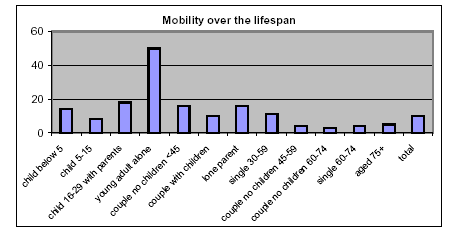 Table 1. Proportions in Millennium Cohort Study Moving House,Sweeps 1-2, 2-3Notes:  Source – Millennium Cohort Study, Sweeps 1-3.Table 2. Reasons Given for Moving House in the Millennium Cohort Study, 
Sweeps 1-2, 2-3Notes:  Source – Millennium Cohort Study, Sweeps 1-3.Table 3. Descriptive Statistical Models of the Probability of Moving House: Pr[Moving House]Notes:  Marginal effects with associated standard errors in parentheses from probit models.Table 4. Conditional Models of the Probability of Moving House for Children’s Education in the Millennium Cohort Study MovingNotes:  Marginal effects with associated standard errors in parentheses from conditional probit models.Table 5. Test Score Differences in the Probability of Moving House for Children’s Education in the Millennium Cohort StudyNotes:  As for Table 4.Table 6. House Price Differences Between MCS Matched Postcodes and Postcodes in The Land Registry Population of Transactions in 2005Notes: Standard errors (clustered on postcode) in parentheses.  The house type controls are: whether detached, flat or semi (relative to terrace); whether freehold; whether new build.  15242 town dummies are included in column (4).Table 7. House Prices and School PerformanceNotes: Standard errors clustered on postcode in parentheses.Table 8. House Prices and School Performance Using Value Added MeasuresNotes: Standard errors clustered on postcode in parentheses.Table 9. House Prices and School Performance Using Key Stage 2 and Value Added MeasuresNotes: Standard errors clustered on postcode in parentheses.(1)(2)(3)(4)All Cohort MembersAll Cohort MembersSweeps 1-2 (2000-2003)Sweeps 2-3 (2003-2005)Proportion moving house.30.16Annualised proportion.13.08Number of households1484115438Cohort Member has no Older SiblingsCohort Member has no Older SiblingsSweeps 1-2 (2000-2003)Sweeps 2-3 (2003-2005)Proportion moving house.38.19Annualised proportion.17.09Number of households61946253Sweeps 1-2 (2000-2003)Sweeps 1-2 (2000-2003)Sweeps 2-3 (2003-2005)Sweeps 2-3 (2003-2005)AllNo Older SiblingAllNo Older SiblingWanted to buy.05.07.08.09Larger or better home.48.54.52.52Work.08.10.11.11Money problems.03.03.06.05Relationship.08.08.13.12Better area.20.23.23.24Children’s education.11.13.18.20Sweep 1-2Sweep 1-2Sweep 1-2Sweep 2-3Sweep 2-3Sweep 2-3(t-1) dated independent variablesAll, SurveyAll, PostcodeNo Older Sibling, SurveyAll, SurveyAll, PostcodeNo Older Sibling, SurveyAge-.014 (.001)-.014 (.001)-.014(.002)-.030(.004)-.010(.001)-.006 (.001)Teenage mother-.003 (.021).000 (.022)-.021 (.028).061 (.065).012 (.018).025 (.023)Log(income).023 (.009).024 (.009).018 (.014).011 (.006).019 (.008).016 (.009)Lone parent.028 (.016).024 (.016).028 (.026).063 (.051).024 (.015).018 (.019)5 A*-C GCSEs.024 (.014).031 (.014)-.027 (.025).015 (.012).006 (.014).020 (.020)A-levels.020  (.017).032  (.018)-.023 (.028).005 (.013).000 (.015).011 (.024)Degree +.046 (.016).061 (.016).020 (.027).023 (.011).036 (.014).022 (.020)Social housing.062 (.016).066 (.017).063 (.029).034 (.014).037 (.016).031 (.023)Private rental.307 (.020).316 (.020).319 (.028).217 (.024).267 (.025).239 (.034)Live with parents.297 (.028).299 (.026).270 (.035).177 (.041).217 (.043).217 (.053)Controls for gender, ethnicity, regionYesYesYesYesYesYesSample size1481815085618514837148376242Sweep 1-2Sweep 1-2Sweep 1-2Sweep 2-3Sweep 2-3Sweep 2-3(t-1) dated independent variablesAll, SurveyAll, PostcodeNo Older Sibling, SurveyAll, SurveyAll, PostcodeNo Older Sibling, SurveyAge.002 (.001).002 (.001).004(.002).003(.002).003(.001).007 (.003)Teenage mother-.012 (.023)-.014 (.020)-.009 (.025)-.044 (.030)-.026 (.022)-.073 (.034)Log(income).015(.010).014 (.009)-.006 (.013).030 (.014).022 (.010).014 (.020)Lone parent-.054 (.014)-.048 (.013)-.043 (.016)-.030 (.033)-.030 (.023)-.052 (.035)5 A*-C GCSEs.049(.020).045 (.019).018 (.028).016 (.029).021 (.021)-.047 (.038)A-levels.072 (.028).066 (.026).045 (.036).064 (.035).050 (.027).006 (.044)Degree +.076 (.021).067 (.020).037 (.028).081 (.030).054 (.021).023 (.045)Social housing-.045 (.015)-.042 (.014)-.077 (.015)-.075 (.025)-.049 (.019)-.047 (.040)Private rental-.047 (.013)-.041 (.013)-.084 (.012)-.000 (.034).008 (.025)-.003 (.041)Live with parents-.035 (.021)-.031 (.020)-.062 (.020)-.028 (.057).002 (.049)-.007 (.070)Controls for gender, ethnicity, regionYesYesYesYesYesYesSample size447349682335238934311222Pr[move for child’s education|moving house between sweeps], Sweeps 2-3Pr[move for child’s education|moving house between sweeps], Sweeps 2-3Pr[move for child’s education|moving house between sweeps], Sweeps 2-3Pr[move for child’s education|moving house between sweeps], Sweeps 2-3AllAllNo Older SiblingNo Older SiblingBritish Ability Scale.065 (.016).069 (.016).078 (.024).082 (.025) Readiness.018 (.017)-.002 (.015).023 (.021)-.016 (.022)SDQ Problem Behaviour-.013 (.011).004 (.012)-.020 (.019).002 (.019)Other Variables in Table 4 Controlled ForNoYesNoYesSample size15871507784781Log(House Price) EquationsLog(House Price) EquationsLog(House Price) EquationsLog(House Price) Equations(1)(2)(3)(4)MCS Postcodes.010 (.015).009 (.024).026 (.021)-.003 (.013)Month DummiesNoYesYesYesControls for House TypeNoNoYesYesTown Fixed EffectsNoNoNoYesNumber of Transactions1010052101005210100521010052Number of Posctodes508929508929508929508929Log(House Price) Equations, MCS 3 (2005), Performance Measured by Key Stage 2 (KS2)Log(House Price) Equations, MCS 3 (2005), Performance Measured by Key Stage 2 (KS2)Log(House Price) Equations, MCS 3 (2005), Performance Measured by Key Stage 2 (KS2)Log(House Price) Equations, MCS 3 (2005), Performance Measured by Key Stage 2 (KS2)(1)(2)(3)(4)No controls(1) plus individual, house and area characteristics(1) plus postcode sector fixed effects(2) plus postcode sector fixed effectsKS2, 2004.240 (.012).154 (.012).091 (.020).060 (.018)R-Squared.18.38.75.81Sample Size1888188518881885(5)(6)(7)(8)No controls(5) plus individual, house and area characteristics(5) plus postcode sector fixed effects(6) plus postcode sector fixed effectsKS2, Averaged (2003, 2004).254 (.011).171 (.012).093 (.020).053 (.018)R-Squared.21.40.75.81Sample Size1864186118641861Log(House Price) Equations, MCS 3 (2005), Performance Measured by Key Stage1 to  2 Value Added (VA)Log(House Price) Equations, MCS 3 (2005), Performance Measured by Key Stage1 to  2 Value Added (VA)Log(House Price) Equations, MCS 3 (2005), Performance Measured by Key Stage1 to  2 Value Added (VA)Log(House Price) Equations, MCS 3 (2005), Performance Measured by Key Stage1 to  2 Value Added (VA)(1)(2)(3)(4)No controls(1) plus individual, house and area characteristics(1) plus postcode sector fixed effects(2) plus postcode sector fixed effectsVA, 2004.115 (.013).085 (.011).017 (.019).021 (.018)R-Squared.04.34.75.81Sample Size1888188518881885(5)(6)(7)(8)No controls(5) plus individual, house and area characteristics(5) plus postcode sector fixed effects(6) plus postcode sector fixed effectsVA, Averaged (2003, 2004).125 (.013).088 (.011).031 (.018).023 (.017)R-Squared.05.35.75.81Sample Size1868186518681865Log(House Price) Equations, MCS 3 (2005), Performance Measured by Key Stage 2 (KS2) and Key Stage1 to  2 Value Added (VA)Log(House Price) Equations, MCS 3 (2005), Performance Measured by Key Stage 2 (KS2) and Key Stage1 to  2 Value Added (VA)Log(House Price) Equations, MCS 3 (2005), Performance Measured by Key Stage 2 (KS2) and Key Stage1 to  2 Value Added (VA)Log(House Price) Equations, MCS 3 (2005), Performance Measured by Key Stage 2 (KS2) and Key Stage1 to  2 Value Added (VA)(1)(2)(3)(4)No controls(1) plus individual, house and area characteristics(1) plus postcode sector fixed effects(2) plus postcode sector fixed effectsKS2, 2004.273 (.015).161 (.015).125 (.025).072 (.023)VA, 2004-.056 (.015)-.010 (.014)-.047 (.021)-.016 (.019)R-Squared.18.38.75.81Sample Size1888188518881885(5)(6)(7)(8)No controls(5) plus individual, house and area characteristics(5) plus postcode sector fixed effects(6) plus postcode sector fixed effectsKS2, Averaged (2003, 2004).283 (.014).181 (.015).119 (.026).060 (.023)VA, Averaged (2003, 2004)-.051 (.015)-.014 (.014)-.034 (.021)-.009 (.019)R-Squared.21.40.75.81Sample Size1864186118641861